CURRICULUM VITAE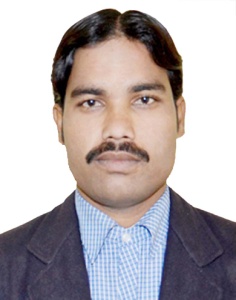 ABDULABDUL.337955@2freemail.com 	 PROFESSIONAL SYNOPSISA positive and self-motivated professional with good communication, sales & marketing and client facing skills, can work with minimal supervision to effectively manage the targets.Flexible and service oriented, adaptable to change in work environment, project scopes and roles.Good at building client relationship and building confidence in short timelines.EXPERIENCE SUMMARYJuly’2011 to June'2012 at SAI PRASAD PROPERTIES LIMITEDDesignation   :  Trainee Sales ExecutiveJob Role:Regular sale analysis in accordance to achieve target.Monthly Come & Forward Department (C&F) visit to complete closing session.Regular audit to ascertain our sales criteria.Understand competitors’ activities and evolving new strategies in order to increase market share.July’2015 to JAN'2017 at COGNIZANT TECHNOLOGY SOLUTIONDesignation    :  Facility ExecutiveJob Role:Provide a single point of contact within the facility for gathering or disseminating information concerning      facilities-related issues.Administer University key-control policy and control and record the distribution of keys within assigned facility.Take charge of emergency evacuations.  Ensure all occupants have evacuated to the proper area when required.Initiate work order requests for building and installed equipment maintenance.Refer requests for telephone service/repairs to the Telecommunications Office.EDUCATIONAL QUALIFICATIONMBA (Master of Business Administration) (Major – Human Resource Management, Minor –Marketing Management	) (2012-14)  from Babu Banarasi Das Northern India Institute of Technology Lucknow UP.INDIA.  Major – Human Resource Management	 Minor –Marketing Management	BBA (Bachelor of Business Administration) (2009-2012) from DAYANAND ACADEMY OF MANAGEMENT STUDIES, Kanpur UP.INDIA.Intermediate from B.N.R.S.P.I.C. Kashipur Allahabad in the year of 2009.High School from M.G. Inter Collage Jonihan Fatehpur in the year of 2006.SUMMER INTERNSHIPInternship:- @ BBACompany		 : HDFC BANKDuration		 : 04 MonthsDepartment            	 : Marketing Management (trainee)Project Title	:“THE CONSUMER BEHAVIOUR REGARDING PERSONAL LOAN.”Internship:- @ MBACompany		: GETIT INFOMEDIA (P) LTD.Duration		: 02 MonthsDepartment                  : Marketing Management (trainee)Project Title	       	: “SCOPE OF DIGITAL MARKETING FOR SMEs”TRAININGPersonality Development Trainings by:-Randstad in year 2012 on the topic-Personality Development and Grooming.Reliance in year 2013 on the topic- Banking Awareness.Future Group and NSDC (National skill Development Corporation) in year 2014 on the topic- STAR Certification Program for Association.COMPUTER PROFICIENCYCourse: PDCAM (Professional Diploma in Computer Application and Office Management) From LYCOS COMPUTER EDUCATION CENTER, Kidwai Nagar Kanpur. Reg. with Govt. of NCT of Delhi. =16th Months.Environment: Windows XP, Windows7, Windows8, Windows10Web Tools: H.T.M.L.Office Automation: MS OFFICE 2003, 2007, 2010Other Tool: TALLYACHIEVEMENTS & CO-CURRICULAR ACTIVITIESAwarded Certificate in KANPUR WALKS FOR PARIVERTAN as a step towards SOCIAL RESPONSIBILITY at Green Park Stadium Kanpur India.Awarded Certificate in WALKATHON at Dr. VIRENDRA SWARUP EDUCATIONAL FOUNDATION Saket Nagar Kanpur India.Awarded Certificate in BBD Utkarsh in Cultural activity at BBD Stadium Lucknow India.HOBBIESComputer Surfing.Travelling, interacting people And Team Leading.Increasing knowledge.Playing Game.PERSONAL DETAILSDate of Birth		             :  10th March 1992.Marital Status		             :  SingleNationality      		             :  IndianPassport Detail                                : Valid till 23 September 2024Languages Known                           : English and HindiDECLARATION	I hereby declare all the particulars given above are true to the best of my knowledge.